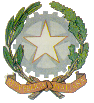 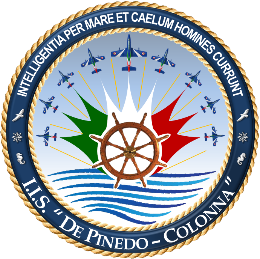 VERBALE – ASSEMBLEA DI CLASSEIl giorno                                 dalle ore_                              alle ore_                                  si è tenuta l’assembleadegli  studenti della classe per trattare i seguenti argomenti:1. ___________________________________________________________________________________2. ____________________________________________________________________________________3. ____________________________________________________________________________________4. ____________________________________________________________________________________Nel corso dell’assemblea sono emerse le seguenti osservazioni e/o decisioni:Il presente verbale viene consegnato al coordinatore prof.                                                                 il  	I rappresentanti di classe: _______________________________ e _________________________________  Ministero dell’Istruzione, dell’Università e della RicercaUfficio Scolastico Regionale per il Lazio                          I. I. S. “DE PINEDO – COLONNA”                          I. I. S. “DE PINEDO – COLONNA”                          I. I. S. “DE PINEDO – COLONNA”                                                              Sede: Via F. Morandini, 30 - 00142 Roma                                                              Sede: Via F. Morandini, 30 - 00142 Roma                                                              Sede: Via F. Morandini, 30 - 00142 Roma                                             Cod. Mec. RMIS10700Q – e-mail: RMIS10700Q@istruzione.it                                     C.F.97804470587 – distretto XIX – PEC: rmis10700q@pec.istruzione.it       Indirizzo Aeronautico                                                     Indirizzo Nautico                                             Indirizzo Nautico            RMTB107013                                                              RMTH10701Q                                                RMTH10702RVia F. Morandini, 30 - 00142 ROMA                                     Via S. Pincherle, 201 - 00146 ROMA                          Piazza Dante Zèmini - 00042 Anzio Tel. 06121127000 Fax 065034160                                       Tel. 0659600600 Fax 0659600676                                        Tel. 069863224                                             Cod. Mec. RMIS10700Q – e-mail: RMIS10700Q@istruzione.it                                     C.F.97804470587 – distretto XIX – PEC: rmis10700q@pec.istruzione.it       Indirizzo Aeronautico                                                     Indirizzo Nautico                                             Indirizzo Nautico            RMTB107013                                                              RMTH10701Q                                                RMTH10702RVia F. Morandini, 30 - 00142 ROMA                                     Via S. Pincherle, 201 - 00146 ROMA                          Piazza Dante Zèmini - 00042 Anzio Tel. 06121127000 Fax 065034160                                       Tel. 0659600600 Fax 0659600676                                        Tel. 069863224                                             Cod. Mec. RMIS10700Q – e-mail: RMIS10700Q@istruzione.it                                     C.F.97804470587 – distretto XIX – PEC: rmis10700q@pec.istruzione.it       Indirizzo Aeronautico                                                     Indirizzo Nautico                                             Indirizzo Nautico            RMTB107013                                                              RMTH10701Q                                                RMTH10702RVia F. Morandini, 30 - 00142 ROMA                                     Via S. Pincherle, 201 - 00146 ROMA                          Piazza Dante Zèmini - 00042 Anzio Tel. 06121127000 Fax 065034160                                       Tel. 0659600600 Fax 0659600676                                        Tel. 069863224Tema n.Osservazioni e/o decisioni